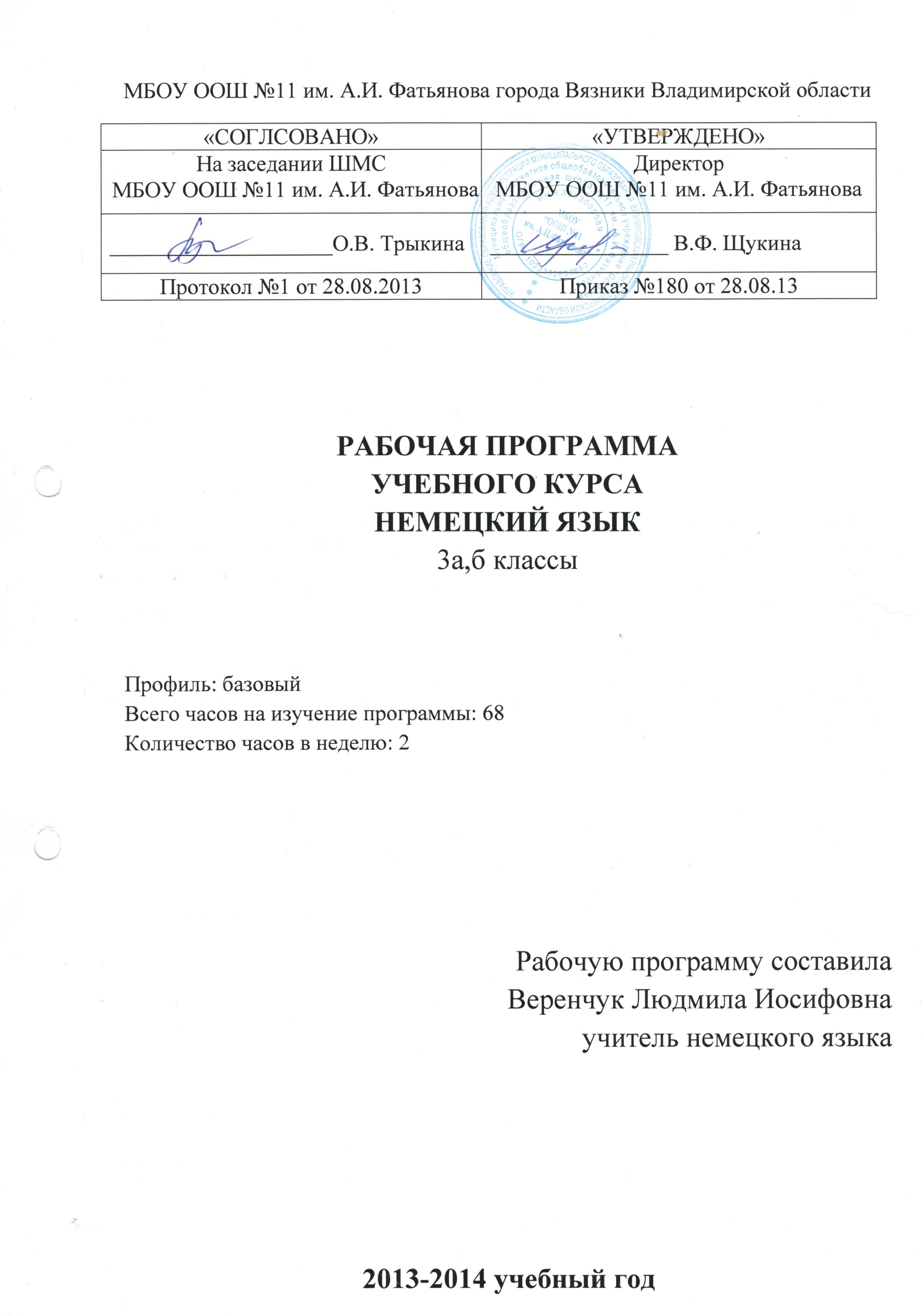 РАБОЧАЯ ПРОГРАММА ПО НЕМЕЦКОМУ ЯЗЫКУ3 КЛАССПояснительная запискаРабочая программа 3 класса составлена на основе федерального компонента государственного стандарта примерной программы начального общего образования по иностранному языку и на основе авторской концепции И.Л. Бим. Количество часов в неделю-2Общее количество часов- 68Контрольные работы -6;Проверочные работы – 14Учебно-методический комплект:Немецкий язык. Первые шаги: учебник для 3 класса общеобразовательных учреждений: в 2 ч. / И.Л. Бим, Л.И. Рыжова. – М.: Просвещение, 2008;Рабочие тетради А и Б;ДискКнига для учителя.Формы промежуточной аттестации:Контрольная работа;Диктант;Обобщающий урок.Программа по иностранному языку выполняет следующие функции:- информационно-методическая функция позволяет всем участникам образовательного процесса получить представление о целях, содержании, общей стратегии обучения, воспитания и развития учащихся средствами учебного предмета «Немецкий язык»;- организационно - планирующая функция предусматривает выделение этапов обучения, структурирование учебного материала, определение его количественных и качественных характеристик на каждом этапе обучения, а так же учет последних при промежуточной аттестации учащихся;- контролирующая функция заключается в том, что программа, задавая требования к содержанию речи, коммуникативным умениям, к отбору языкового материала и к уровню обученности школьников на каждом этапе обучения, может служить основой для сравнения полученных в ходе контроля результатов.Обучение в 3 классе (так же, как и во 2 классе) строится на личностно-ориентированном подходе, имеет отчетливо выраженную коммуникативную и в целом деятельностную направленность.Основная цель обучения немецкому языку в 3 классе- дальнейшее развитие способности и готовности осуществлять элементарное общение на немецком языке в рамках ограниченного числа наиболее распространённых стандартных ситуаций общения, а так же их воспитание и развитие средствами учебного предмета: их речевое и интеллектуальное развитие, развитие мотивации к изучению немецкого языка, интереса ко всё ещё скупой страноведческой информации, развитие чувств, эмоций, и в определенной степени ценностных ориентаций, творческого потенциала.Таким образом, обучение в 3 классе ориентировано на дальнейшее развитие исходного уровня коммуникативной компетенции – уровня начинающего. Это предусматривает следующие учебные и собственно коммуникативные задачи:- развивать и дифференцировать смыслоразличительные фонемы немецкого языка и основные интонационные модели;- научить относительно правильно произносить уже известные, а так же новые звуки, звукосочетания, слова и фразы, соблюдая наиболее важные интонационные правила: ударение в слове, фразе, восходящую и нисходящую мелодии;- закрепить словарный запас первого года обучения и овладеть новым (175 ЛЕ, включая устойчивые словосочетания и обороты речи) – всего 375 ЛЕ за первый и второй годы обучения;- научить грамматически правильно оформлять свою речь в ходе решения как уже известных, так и новых коммуникационных задач, овладевая всеми основными типами немецкого простого предложения: утверждением, вопросом, возражением, восклицанием;- совершенствовать уже известные и наиболее важные приёмы обучения – списывание, выписывание, работу с текстом, в том числе чтение по ролям диалогов и др., развивать новые: догадку о содержании текста по заголовку, установление логических связей в тексте;- дать представление о некоторых основополагающих языковых правилах, например, о порядке слов в немецком предложении, о наличии глагола-связки, артикля, о слабых и некоторых сильных глаголах в  Präsens, Perfekt;- овладеть новыми специальными учебными умениями, например: умением использовать языковую догадку на основе сходства немецких и русских слов, установить ассоциативные связи между словами, использовать немецко-русский словарь учебника для семантизации незнакомых слов;- несколько расширить представление о персонажах немецких сказок, о популярных праздниках и традициях празднования дня рождения, научить поздравлять с этими праздниками.Основные требования к уровню владения немецким языком после второго года обученияГоворение.Учащиеся должны научиться:- приветствовать сверстника, взрослого, используя вариативные формы приветствий, отвечать на приветствие, прощаться, извиняться, благодарить;- запрашивать информацию, используя вопросительные предложения с вопросительным словом и без него, отвечать на вопрос;- возражать;- переспрашивать;- о чем-то просить, используя повелительное предложение;- давать оценку чему-либо, выражать свое мнение, оценку, используя оценочную лексику, клише: «Klasse! Toll! Ich denke # Ich glaube…Ich finde das interessant. Schön! »;- делать короткое связное сообщение о себе, своей семье, своих увлечениях, погоде в разное время года, каникулах, животных и т.д. и запрашивать аналогичную информацию у партнёра, характеризовать героев сказок;- вести ритуализированные диалоги с опорой на образец и без неё в таких типичных ситуациях общения, как «Знакомство», «Встреча», «Разговор по телефону», «Обмен впечатлениями» (о каникулах, празднике, посещении парка, погоде и др.);- уметь воспроизводить произведения немецкого фольклора: стишки, считалки, песни.Письмо. Учащиеся должны:- владеть графикой немецкого алфавита;- уметь списывать слова и предложения;- уметь письменно фиксировать в краткой форме полученную на слух информацию;- знать, как вести словарь;- уметь в письменной форме сообщать определенную информацию о себе, каникулах, животных, посещении парка и др.;- соблюдать речевой этикет при написании письма о русском празднике с опорой на образец.Аудирование.Учащиеся должны:- понимать речь учителя и одноклассников по ходу урока, узнавая на слух знакомые языковые средства и догадываясь по действиям, мимике, жестам говорящего о значении незнакомых слов;- воспринимать на слух и понимать содержание несложных аутентичных текстов с аудиокассеты, включающих небольшое количество незнакомых слов;- распознавать и полностью понимать речь одноклассников в ходе диалогического общения с ним.Чтение.Учащиеся должны:- на втором году обучения совершенствовать технику чтения вслух;- овладеть умением чтения про себя;- зрительно воспринимать текст, узнавая знакомые слова, грамматически и полностью понимать его;- овладеть умением понимать содержание текста, включающего небольшое количество незнакомых слов, по данному в учебнике переводу, а так же с помощью немецкого словаря;- находить в тексте требуемую информацию;- кратко по опорам выражать оценку прочитанного.Немецкий язык. Первые шаги.Класс:3Количество часов в год:68; количество часов в неделю -2;Авторы учебника: И.А. Бим, Л.И. Рыжова.Год издания: 2010Издательство: Москва «Просвещение»Учебно-тематический планпо немецкому языку в 3 классе№ п/пТемаКол-во уроковДата проведения по плануДата фактического проведенияВиды, формы контроляПовторительный курс81Каникулы прошли1Фронтальный опрос2Лето-лучшее время года13Летние фотографии1Индивидуальный опрос4Кто что делал летом?15Поиграем? Споём?16Повторение17Чтение текстов1Контроль техники чтения8Всё ли мы повторили?1Словарный диктантСабина идет в школу. А вы?89Новая лексика110Начало учебного года111Первый учебный день Марии1Фронтальная беседа12Дни недели1Индивидуальный опрос13Воскресный день114Чтение текстов1Контроль техники чтения15Поиграем? Споём?116Повторение 1Осень 817Прогулки в парке118Письменная работа1Контрольная работа19Хорошо у бабушки в деревне!1Групповая беседа20Осенний урожай1Фронтальная беседа21Что едят дикие животные1Фронтальная беседа22Наши любимые животные1Индивидуальный опрос23Моё любимое время года1Обобщающий урок по теме «Осень»24Поиграем? Споём?1А что приносит нам зима?825Погода зимой1Индивидуальный опрос26«Зимняя песенка»1Групповая работа27В зимнем парке128Диалоги-расспросы129Рождество – самый прекрасный праздник! 130Рождественские поздравления131Поиграем? Споем?Обобщающий урок по теме «Рождество»32ПовторениеВ школе у нас много дел933Что делают Сабина и Свен в школе охотно?1Индивидуальный опрос34Наша классная комната1Фронтальная беседа35Что мы делаем сегодня?136Беседа о классной комнате1Индивидуальный и фронтальный опрос37Новая лексика «Одежда»138Маскарадные костюмы1Фронтальный и индивидуальный опросы39Ролевое чтение140Чтение доставляет удовольствие!141Контроль техники чтения1Контроль техники чтенияВесна пришла!942Новая лексика143Весна, весна, как я люблю тебя!1Фронтальный и индивидуальный контроль44Мамин праздник145Поздравления мамам1Индивидуальный опрос46Пасхальные хлопоты147Скоро весенние каникулы1Фронтальный опрос48Поиграем!1Рубежный контроль по теме «Весна»49Повторение 150Чтение сказки1Контроль техники чтенияДень рождения851Новая лексика152Приглашения ко дню рождения1Фронтальный опрос53Дарим подарки154Подготовка ко дню рождения1Итоговый контроль55Ролевые игры156День рождения наступил1Рубежный контроль по теме «праздник наступил»57Повторение 1Тестовая работа58Повторение159Самоконтроль160Групповой зачет1зачет61Групповой зачет1зачет62Словарная работа1Словарный диктант63Словарная работа1Словарный диктант64Самый понравившийся текст165Самое понравившееся стихотворение166Любимые песенки167Любимые считалки168Подведение итогов года1№ п/пСодержаниеКоличество часовИз нихИз них№ п/пСодержаниеКоличество часовконтрольныепроверочныеI.Повторительный курс811II.Сабина идёт в школу. А вы?812III.Осень 811IV.А что приносит нам зима?91V.В школе у нас много дел91VI.Весна пришла!112VII.День рождения93VIII.Подведение итогов года103568Итого: контрольные работы-6;проверочные работы-14Итого: контрольные работы-6;проверочные работы-14